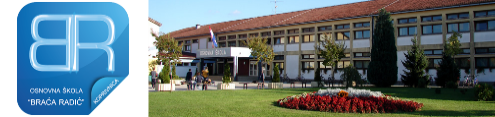               REPUBLIKA HRVATSKA KOPRIVNIČKO-KRIŽEVAČKA ŽUPANIJA     OSNOVNA ŠKOLA „BRAĆA RADIĆ“                   K O P R I V N I C AKLASA: 003-08/21-01/11URBROJ: 2137-30-09-21-1Koprivnica, 30.7.2021.   godine Članovima Školskog odbora								Osnovne škole							  „Braća Radić“ Koprivnica  -  svima  -P O Z I VPozivam Vas na 8. elektroničku sjednicu Školskog odbora Osnovne škole „Braća Radić“ Koprivnica koja će se održati dana 2.8.2021.  godine (ponedjeljak) elektroničkim putem u  vremenskom periodu od 8:15 do 14:00 sati. Za sjednicu predlažem sljedećiD N E V N I    R E DZapisnik sa prethodne 7.  sjednice Školskog odbora Financijski izvještaji za period 1.1.2021. do 30.6.2021. godineI. Izmjene i dopune Financijskog plana OŠ "Braća Radić" Koprivnica za 2021. godinuDavanje suglasnosti za prijenos sredstava sa žiro-računa Grada Koprivnice (Osnovne škole "Braća Radić") na žiro račun UNICEF-a u sklopu projekta "Škole za AfrikuOdluka o odbiru ponuditelja za nabavu udžbenika za šk. god. 2021./2022. Razno.-Vas da se očitujete o svakoj točki Dnevnog reda. Napomena: Točka 1. Molimo Vas da se očitujete slažete li se s Zapisnikom s prethodne 7. sjednice Školskog odbora.Točka 2. Zakonom o proračunu, Pravilnikom o financijskom izvještavanju u proračunskom računovodstvu te Pravilnikom o proračunskom računovodstvu i računskom planu Osnovna škola "Braća Radić" Koprivnica sastavila je financijske izvještaje za period 1.1.2021. do 30.6.2021. godine te predala u Finu u roku koji je dostavljen u Okružnici o sastavljanju, konsolidaciji i predaji financijskih izvještaja od strane Ministarstva Financija (do 12.07.2021. godine). Financijski izvještaji su objavljeni na web stranici Škole u zakonskom roku od 8 dana od dana predaje i isti se dostavljaju na uvid Školskom odboru. Točka 3. I. Izmjene i dopune Financijskog plana OŠ "Braća Radić" Koprivnica za 2021. godinu usvojene su u okviru Proračuna Grada Koprivnice na sjednici Gradskog vijeća održanoj 20.07.2021. godine. Detaljan tablični prikaz povećanja/smanjenja prihoda/rashoda te detaljno Obrazloženje I. Izmjena i dopuna nalazi se u prilogu ovog Poziva. Molimo Vas suglasnost za predložene Izmjene i dopune Financijskog plana za 2021.Točka 4. Djeca iz naše škole, u sklopu UNICEF-ovog projekta „Škole za Afriku“, od školske godine 2008./2009. pomažu svojim vršnjacima na afričkom i azijskom kontinentu, učeći istodobno o dječjim pravima, humanosti, solidarnosti i toleranciji, kao i o važnosti obrazovanja za njihov život. Ujedno uče o nejednakim mogućnostima i međunarodnoj solidarnosti te pomažu u stvaranju boljih uvjeta života za djecu Afrike skupljajući novac u svojim razredima, a sve prema mogućnostima pojedinca. Naša škola je protekle školske godine prikupila 827,00 kn i sredstva će se prebaciti sa žiro računa Grada Koprivnice (Osnovne škole „Braća Radić“) na žiro račun UNICEF-a HR9223600001501092532, a sve prema prijedlogu Zaključka Školskog odbora koji je u prilogu ovog Poziva.Točka 5. Osnovna škola „Braća Radić“ Koprivnica provela je postupak javne nabave udžbenika za šk.god.2021./2022. , evidencijski broj nabave 4/21 JN-MV. Procijenjena vrijednost nabave je 350.000,00 kuna. Ravnatelj škole imenovao je stručno povjerenstvo za pripremu i provedbu postupka javne nabave za nabavu udžbenika za Osnovnu školu“ Braća Radić“ Koprivnica za šk. god. 2021./2022. u sastavu:Marija Potroško Kovačić, dipl. iur., Služaba ureda gradonačelnika, viša savjetnica za javnu nabavu Dunaj Lukavečki, Služba ureda gradonačelnika, viša stručna suradnica za javnu nabavu Snježana Janjić, učiteljica razredne nastave u Osnovnoj školi „Braća Radić“ Ana Rumek, učiteljica prirode i biologije u Osnovnoj školi „Braća Radić“ Na javni natječaj su pristigle četiri ponude i to:Udžbenik hr. D.o.o., Ivnečka 31, 10000 Zagreb, cijena ponude bez PDV-a 312.348,10 kuna odnosno s PDV-om 327.965,51 kunaŠkolska knjiga d.d., Masarykova 28,10000 Zagreb, cijena ponude bez PDV-a 310.581,29 kuna s PDV-om Ekupi d.o.o., za trgovinu usluge i turistička agencija, Buzinski prilaz 10, 10000 Zagreb, cijena ponude u iznosu 310.858,00 kuna bez PDV-a.Narodne novine d.d., Savski gajXIII.put 6, 10020 Zagreb, cijena ponude u  iznosu od 303.807,45 kuna odnosno 318.997,82 s PDV-om. Na temelju odredbi članka 58. stavaka 1., postavka 11. Školski odbor odlučuje o ulaganju i nabavi opreme te nabavi osnovnih sredstava i ostale pokretne imovine  čija je pojedinačna vrijednost veća od 70.000,00 kuna. Nakon rangiranja valjanih ponuda prema kriteriju ekonomski najpovoljnije ponude Povjerenstvo je utvrdilo sljedeće:Prvorangirana prema kriteriju ekonomski najpovoljnije ponude je ponuda ponuditelja NARODNE NOVINE d.d., OIB: 64546066176 Savski gaj XIII. put 6, 10020 Zagreb koja je ostvarila 100 bodova. Slijedom prethodno navedenog predlaže se Školskom odboru OŠ „Braća Radić44 Koprivnica da prema kriteriju za odabir ponude donese Odluku o odabiru ekonomski najpovoljnije ponude za nabavu udžbenika za Osnovnu školu „Braća Radić44 Koprivnica za školsku godinu 2020.-2021. i to ponudu ponuditelja NARODNE NOVINE d.d., OIB: 64546066176 Savski gaj XIII. put 6, 10020 Zagreb u iznosu od 303.807,45 kn (bez PDV-a). Ukupna cijena ponude je 318.997,82 kn, s PDV-om.				       		PREDSJEDNIK ŠKOLSKOG ODBORA:							Josip Pankarić, prof., v.r.Dostaviti:1. Josip Pankarić- joza.pankaric060@gmail.com, predsjednik Školskog odbora2. Renata Blažinec, članica –blazinec.r@gmail.com 3. Kristina Bunić-Lovrek, članica- kristina.bunic1@gmail.com 4. Dijana Franjo Čordaš, članica - dijanakc@net.hr5. Marija Zovko, članica marija.zovko@calsberg.hr 6.Tomislav Golubić, član- tomislav.golubic@koprivnica.hr7. Vesna Peršić Kovač, članica- vpkovac@muzej-koprivnica.hr8. Krešo Grgac, kreso.grgac@skole.hr, ravnatelj Škole